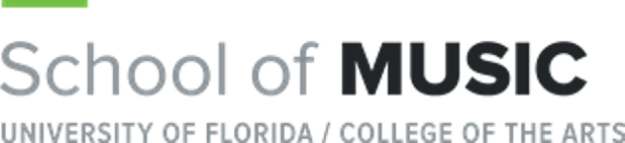 Student Convocation Recital ProgramFriday, December 3rd, 2021, 12:50 PMMUB 101--Libertango								Eric Sammut (B. 1968)Coady McManus, marimba
Student of Dr. Danielle MoreauConcert (1924) 								Launy Grøndahl (1886-1960) I. 	Moderato assai ma molto maestoso II. 	Quasi una Leggenda, Andante grave III. 	Finale: Maestoso–Rondo, Allegretto scherzandoTaylor Klonowski, tromboneJevin Tan, pianoStudents of Dr. Jemmie Robertson and Dr. Kevin SharpeSonata for Clarinet and Piano						Francis Poulenc (1899-1963)
II. 	RomanzaAbigail Mistretta, clarinet
Katherine Plympton, pianoStudent of Professor Mitchell EstrinPocket-Size Sonata No. 2						Alec Templeton (1910-1963)Moderato (and Mellow)Allegretto: Quasi coolLindsay Gassman, clarinet
Katherine Plympton, pianoStudent of Professor Mitchell EstrinThe Green Hill								Bert Appermont (b. 1973)Ryan Klitz, euphonium
Katherine Plympton, piano 
Student of Dr. Danielle VanTuinen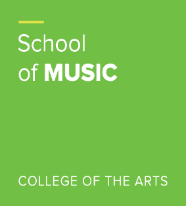 